Prasyarat Pengajuan Seminar Usulan PenelitianMahasiswa S1 Prodi Ekonomi PembangunanNama Mahasiswa	: NIM			:Angkatan		:Denpasar, .………………Staff/Pegawai(  				)NB:Setelah dilaksanakan Seminar UP, mahasiswa wajib mengumpulkan berita acara beserta daftar hadir peserta seminar (maksimum 20 peserta).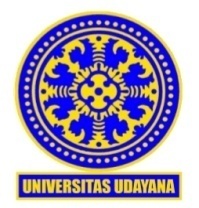 KEMENTERIAN PENDIDIKAN DAN KEBUDAYAANUNIVERSITAS UDAYANAFAKULTAS EKONOMI DAN BISNISJl. Jendral Sudirman Denpasar, 80232, Telp. (0361) 224133; 226196. Fax. (0361) 226196.Kampus Bukit Jimbaran, Telp. (0361) 701810; Laman: infoekonomi@unud.ac.idNo.KeteranganCheck ListSurat keterangan layak seminar usulan penelitianFormulir permohonan presentasi UP dalam seminar UP Surat penugasan sebagai pembahas dalam seminar UP Dua eksemplar UP yang disetujui dosen pembimbingBukti cetak (hasil printscreen) telah mengirim Lampiran 1 sampai dengan lampiran 6 ke email prodi Bukti cetak (hasil printscreen) telah mengisi SINTASEKSI Kartu monitoring bimbingan UPMenunjukkan kesesuaian daftar pustaka dengan yang diacu didalam tulisan minimal 15 jurnal Internasional dan 10 jurnal Nasional 